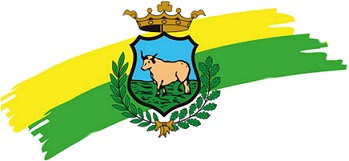 COMUNE DI MANZIANA(Città metropolitana di Roma Capitale)TARIFFE IN VIGORE DAL 17.07.2009IL VERSAMENTO VA EFFETTUATO ESCLUSIVAMENTE SULLA PIATTAFORMA PAGOPA AL SEGUENTE LINK https://www.comune.manziana.rm.it/pagamenti-on-line/ TIPO DI PAGAMENTO “DIRITTI VARI” E INDICANDO NELLA CAUSALE “QUOTA PER MATRIMONIO CHIESETTA DELLE GRAZIE”.N.B. LA CHIESA NON POTRA’ ESSERE PRENOTATA NEI GIORNI DAL 04.09 AL 11.09 (Festa in onore della Madonna delle Grazie)GIORNI FERIALIGIORNI FESTIVI O PREFESTIVICON ALMENO UNO DEI DUE SPOSI RESIDENTI € 250,00€ 300,00SPOSI NON RESIDENTI€ 350,00€ 400,00